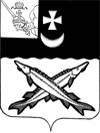 КОНТРОЛЬНО-СЧЕТНАЯ КОМИССИЯ БЕЛОЗЕРСКОГО МУНИЦИПАЛЬНОГО РАЙОНА  ЗАКЛЮЧЕНИЕфинансово-экономической экспертизы на проект постановления администрации Белозерского кого муниципального района о внесении изменений в постановление администрации района от 14.04.2015 №446 27.07.2017        Экспертиза проекта проведена на основании  пункта 7 статьи 12 Положения о контрольно-счетной комиссии Белозерского муниципального района, утвержденного решением Представительного Собрания Белозерского муниципального района от 27.02.2008 № 50 (с учетом изменений и дополнений). Цель финансово-экономической экспертизы: определение соответствия положений, изложенных в проекте программы, действующим нормативным правовым актам Российской Федерации, субъекта Российской Федерации и муниципального образования; оценка экономической обоснованности и достоверности объема ресурсного обеспечения программы «Развитие образования Белозерского района на 2015-2017 годы», возможности  достижения поставленных целей при запланированном объеме средств     Предмет финансово-экономической экспертизы: проект постановления администрации Белозерского муниципального района «О внесении изменений и дополнений в постановление администрации района от 14.04.2015 №446»Правое обоснование финансово-экономической экспертизы: Порядок разработки, реализации и оценки эффективности муниципальных программ Белозерского муниципального района (далее - Порядок), утвержденный постановлением администрации района от 30.09.2015 №810В результате экспертизы установлено:Проект постановления предусматривает внесение изменений в постановление администрации Белозерского муниципального района от 14.04.2015 №446 об утверждении муниципальной программы «Развитие образования Белозерского района на 2015-2017 годы» и в программу, утвержденную указанным постановлением (далее - Программа).Проектом постановления предлагается  внести изменения в паспортПрограммы,  увеличить общий объем финансирования  Программы   на 49,6 тыс. рублей. В результате предлагаемых изменений объем средств на реализацию мероприятий  Программы на 2015 и 2016 годы остается без изменений: 199248,791 тыс. рублей и 189494,237 тыс. рублей соответственно, на 2017 год  объем средств, увеличивается на 49,6 тыс. рублей и составит 185852,0 тыс. рублей. Общий объем средств, предусмотренных на реализацию Программы, составит 574595,028  тыс. рублей.2. Проектом предлагается внести изменения в раздел 4 «Ресурсное обеспечение муниципальной программы, обоснование объема финансовых ресурсов, необходимых для реализации муниципальной программы»,   уточнив объем бюджетных ассигнований на  2017 год.3. Проектом предлагается внести    изменения в приложение №1 «Ресурсное обеспечение реализации муниципальной программы» к Программе,  увеличив на 49,6 тыс. рублей, а также произвести  внутреннюю корректировку объемов финансового обеспечения мероприятий Программы.В результате предлагаемых  проектом изменений:- на 38,2 тыс. рублей увеличатся бюджетные ассигнования на реализацию 1 мероприятия «Развитие системы дошкольного образования;- на 31,6 тыс. рублей увеличатся бюджетные ассигнования на реализацию 3 мероприятия «Развитие системы воспитания, дополнительного образования детей»;- на  6,8 тыс. рублей снизятся бюджетные ассигнования на реализацию 4 мероприятия «Кадровое обеспечение  системы образования района»;- на  13,4 тыс. рублей снизятся бюджетные ассигнования на реализацию 2 мероприятия «Развитие системы общего образования».  Предложенные изменения не противоречат бюджетному законодательству.      Согласно пояснительной записке предлагаемые изменения по уменьшаемым расходам не приведут к росту кредиторской задолженности.4.  В приложении №2 к Программе «Прогнозная (справочная) оценка расходов федерального, областного и районного бюджетов, средств из внебюджетных источников на реализацию целей муниципальной программы»  произведена корректировка объема  бюджетных ассигнований на 2017 год в части средств районного бюджета.Выводы по состоянию вопроса, в отношении которого проводится экспертиза:Проект постановления администрации района о внесении изменений в постановление администрации Белозерского муниципального района от 14.04.2015 №446 не противоречит бюджетному законодательству и рекомендован к принятию.         Председатель  контрольно-счетной комиссии          Белозерского муниципального района:                               Н.А.Спажева